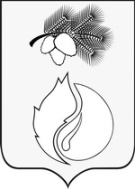 ДУМА ГОРОДА КЕДРОВОГОРЕШЕНИЕ__________________ 2021 г.                                                                                                                             №_____Томская областьг. КедровыйО проекте решения Думы города Кедрового «О внесении изменений и дополнений в Устав городского округа «Город Кедровый»В соответствии с Федеральными законами от 30.04.2020 № 116-ФЗ «О внесении изменений в отдельные законодательные акты Российской Федерации», от 20.07.2020 № 236-ФЗ «О внесении изменений в Федеральный закон «Об общих принципах организации местного самоуправления в Российской Федерации», от 22.12.2020 № 445-ФЗ «О внесении изменений в отдельные законодательные акты Российской Федерации», от 29.12.2020 № 464-ФЗ «О внесении изменений в отдельные законодательные акты Российской Федерации в части оказания помощи лицам, находящимся в состоянии алкогольного, наркотического или иного токсического опьянения»РЕШИЛА:1. Принять проект решения Думы города Кедрового «О внесении изменений и дополнений в Устав городского округа «Город Кедровый» согласно приложению.2. Назначить проведение публичных слушаний по обсуждению проекта решения Думы города Кедрового «О внесении изменений и дополнений в Устав городского округа «Город Кедровый».3. Опубликовать настоящее решение в Информационном бюллетене городского округа «Город Кедровый», разместить на официальном сайте Администрации города Кедрового в информационно-телекоммуникационной сети «Интернет»: http://www.кedradm.tomsk.ru.Приложениек решению Думы города Кедровогоот ________________2021 г. № ______ПРОЕКТ РЕШЕНИЯ ДУМЫ ГОРОДА КЕДРОВОГОО внесении изменения и дополнений в Устав городского округа «Город Кедровый»В целях приведения Устава городского округа «Город Кедровый» в соответствие с Федеральным законом от 06.10.2003 № 131-ФЗ «Об общих принципах организации местного самоуправления в Российской Федерации», Федеральным законом от 01.07.2021 №255-ФЗ «О внесении изменений в Федеральный закон «Об общих принципах организации и деятельности контрольно-счетного органа субъектов Российской Федерации и муниципальных образований» и отдельные законодательные акты Российской Федерации»РЕШИЛА:1. Внести в Устав городского округа «Город Кедровый» следующие изменения:1) часть 4 статьи 11 изложить в следующей редакции:«4. Ревизионная комиссия города Кедрового является органом местного самоуправления, обладает правами юридического лица и финансируется за счет средств бюджета муниципального образования «Город Кедровый».»;2) часть 6 статьи 11 изложить в следующей редакции:«6. Структура и штатная численность Ревизионной комиссии города Кедрового устанавливается Думой города Кедрового по представлению Председателя Ревизионной комиссии города Кедрового с учетом необходимости выполнения возложенных законодательством полномочий, обеспечения организационной и функциональной независимости.».2. Направить решение в Управление Министерства юстиции Российской Федерации по Томской области для государственной регистрации.3. Опубликовать решение в Информационном бюллетене городского округа «Город Кедровый», разместить на официальном сайте Администрации города Кедрового: www.кedradm.tomsk.ru после его государственной регистрации.4. Решение вступает в силу со дня его официального опубликования.Председатель Думы города КедровогоЛ.В. ГозаМэр города КедровогоН.А. СоловьеваПредседатель Думы города КедровогоЛ.В. ГозаМэр города КедровогоН.А. Соловьева